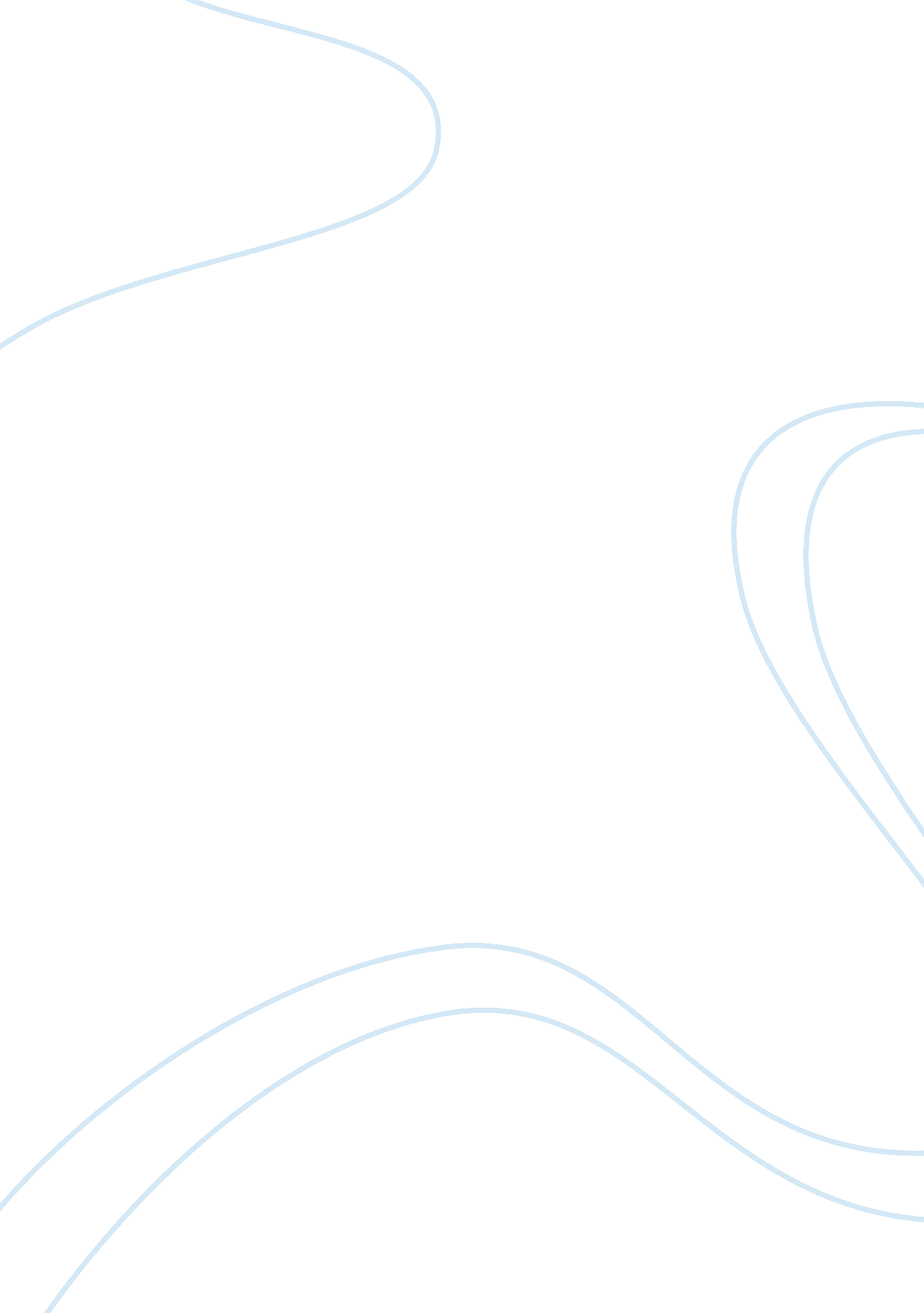 Diocesan catechesis and vocation of the catechist critical thinkings examplesExperience, Responsibility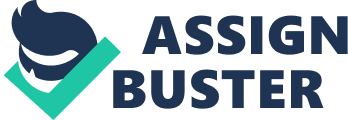 One person that has inspired me with his work and ministry is late Dr. Myles Monroe. This one man understood his work and ministry and worked each day at accomplishing what God had purposed for him (Munroe 54). He never lost any chance or opportunity to minister and inspire people to understand their purpose in line. Dr. Monroe is one man who was passionate about God’s given responsibility and it pained him to imagine that there were many people who were living and dying in hopelessness, simply because they do not understand why they were born (Warren 34). Dr. Monroe understood the pain of dying without purpose and hence living each day of his life reaching out to people to teach them more about purpose. This man enjoyed his work knowing that it was within his passion and his ministry. He was never afraid of death because he was accomplishing his God given responsibility. 
I chose Dr. Monroe because even though he died, his legacy will still live on. He has written numerous books and compiled various messages that will still live on as he rests. This man touched many lives across the world. Unlike many people who and there is nothing specific they can be remembered for, the mention of Dr. Monroe will make everyone that knew him think about purpose (Munroe 77). His teachings are not self-centred but are aimed at provoking an individual to understand why he or she is a live and start accomplishing what he has been called for. Unlike other gospel ministers that appear frustrated as they struggle with their work, Dr. Myles was always relaxed and spoke with a lot of passion and depth. He commanded the attention of many who listened to him due to the natural way that wisdom sprung from his mouth. God rest his soul in eternal peace. Works cited Munroe, Myles. Understanding the Purpose and Power of Men. Whitaker House, 2001. 
Munroe, Myles. Wisdom from Myles Munroe. Destiny Image Publishers, 2010. 
Warren, Richard. The purpose-driven life: what on earth am I here for?. Zondervan, 2002. 